침해지표 추가추가 버튼을 클릭하면 침해 지표를 추가할 수 있는 팝업창이 출력됩니다. 유형과 값을 입력하여 침해 지표를 추가할 수 있으며 추가할 수 있는 유형은 IP/도메인/URL/MD5/메일주소 입니다.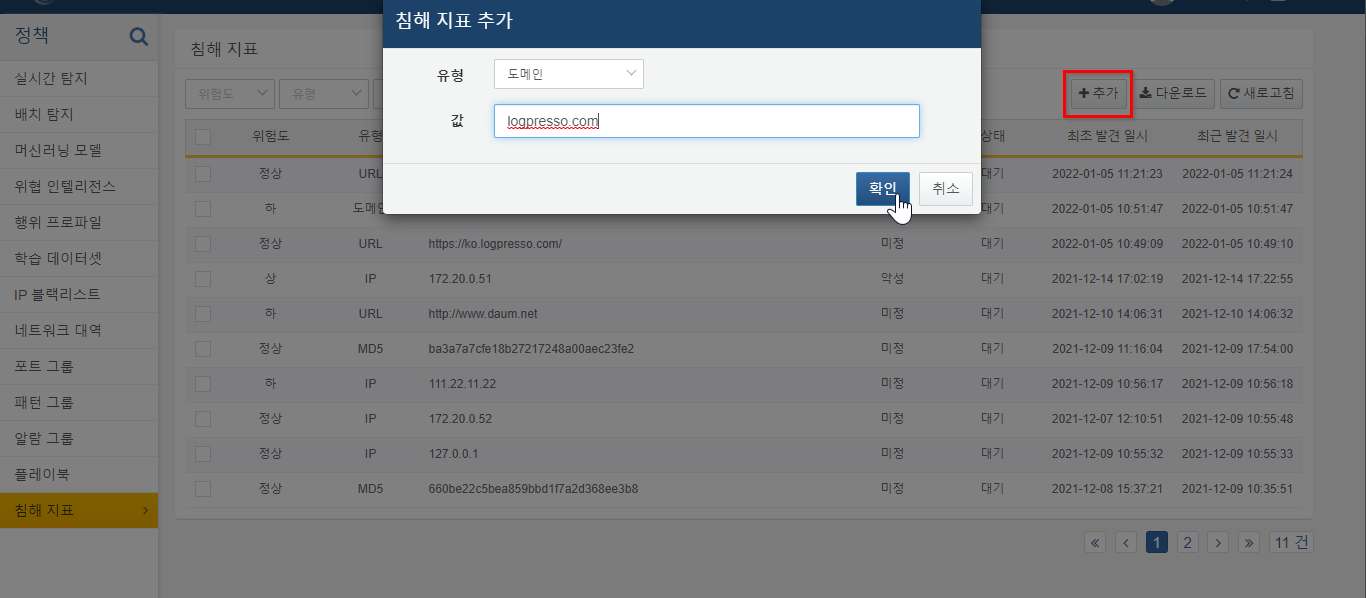 